NAVIDAD, TIEMPO DE COMPARTIR   -   CAJAS DE MARIA EN NAVIDAD - 2019 «La fe sin obras es muerta”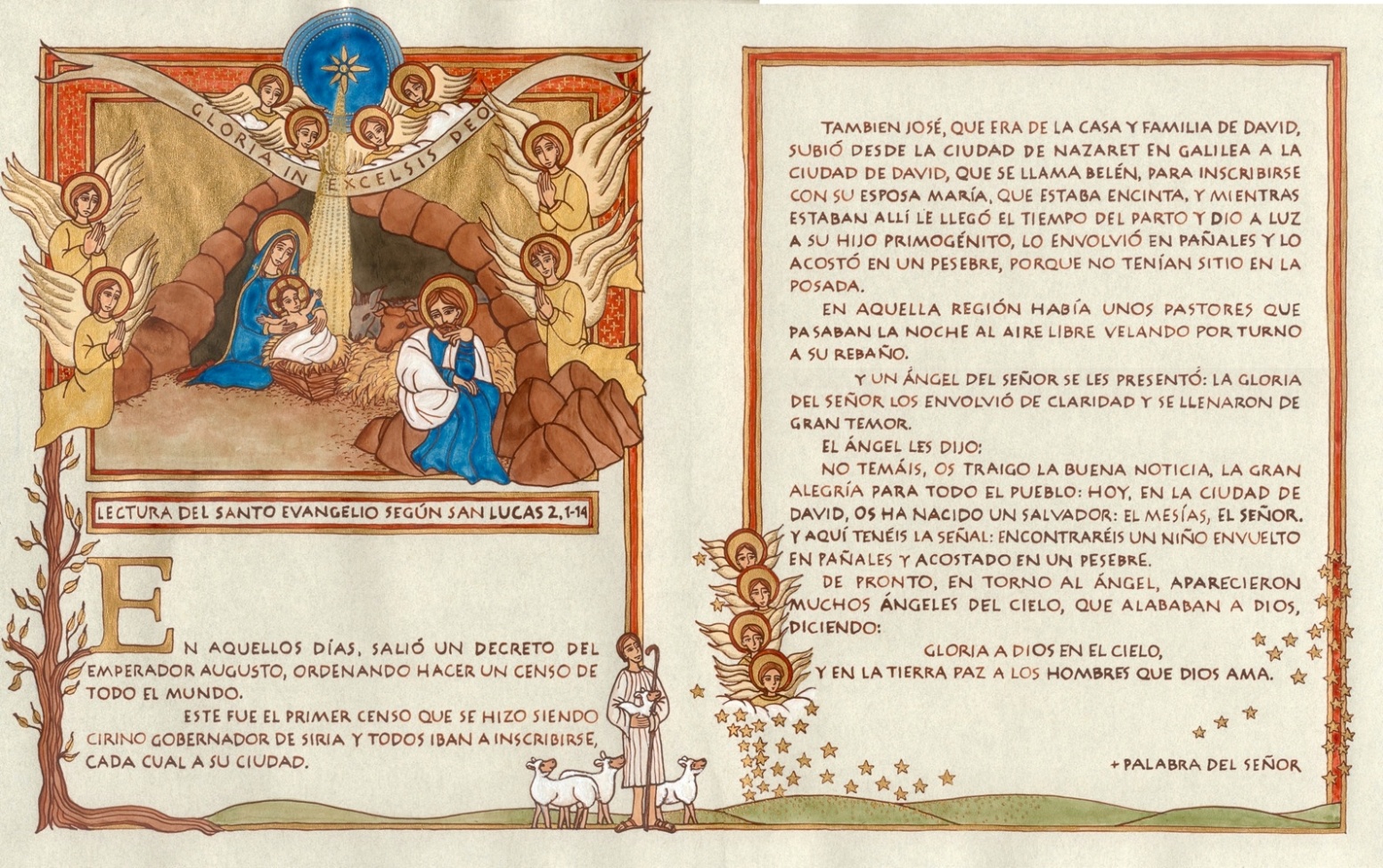 14 Hermanos míos, ¿de qué aprovechará si alguno dice que tiene fe, y no tiene obras? ¿Podrá la fe salvarle?(Santiago 2, 14)Como es habitual en esta época de adviento la Parroquia inicia la Campaña “Cajas de María en Navidad”,  tiempo de preparación a la venida de Jesucristo, tiempo que nos invita a reconciliarnos, tiempo de amor que nos invita como familia, a compartir y dar apoyo a otras familias que lo necesiten.Los invitamos a comprometerse con esta campaña, a acercarse a los mesones que estarán a las salidas de las Misas.  Iniciamos a partir de la Misa de 17:00 hrs. el sábado 30 de noviembre, para que juntos podamos llevar a cabo esta generosa obra que nos llena de satisfacción.Este año, nos hemos comprometido con alrededor de 1.000 familias de los sectores más vulnerables de Santiago y vecinos de nuestra Parroquia. Al llevar la caja hay que cancelar  $ 5.000.-, este valor se destina al financiamiento de la campaña y a la compra de un pollo, que se entrega junto con la caja de mercadería, para que las familias puedan realizar su cena navideña. También se puede hacer el aporte para comprar la caja completa.Cada caja lleva un listado de la composición de la familia a la que va destinada y, de los productos que hay que introducir en ella.Se adjunta listado de mercadería que se deben incluir en las cajas:INDISPENSABLE!OPCIONAL!INCLUIR EN LA CAJA LAS SIGUIENTES MERCADERÍAS:TAMBIÉN PUEDEN INCLUIR OTRAS COSAS, SIEMPRE QUE VAYAN DENTRO DE LA CAJA1 kilo de arroz cada 4 personas1 paquete de tallarines o pastas cada 4 personas1 kilo de azúcar cada 3 personas1 bolsa de leche en polvo (900 gramos) cada 4 personas1 botella de aceite de 1 litro cada 4 personas1 sobre de sopa cada 4 personas1 tarro o sachet de salsa de tomate (200 gramos) cada 4 personas1 tarro de atún cada 2 personas1 tarro de duraznos cada 4 personas1 tarro de crema cada 4 personas1 caja de té (20 bolsitas) cada 4 personas1 tarro de café de 100 gramos2 sobres de jugo en polvo cada 2 personas1 pan de pascua ( 1 kilo )Les recomendamos lo siguiente: Golosinas para los niñosUn regalo para cada niño o un gran regalo para todosRopa nueva para los integrantes de la familiaTarjeta, carta, dibujo y/o un lindo saludo navideño de familia a familiaNO  INCLUIR:ALIMENTOS PERECIBLES (EJ. MAYONESA, CHOCOLATE, etc.)ENVASES DE VIDRIOBEBIDAS ALCOHOLICASFECHA Y LUGAR DE ENTREGA: Hasta el miércoles 18 de diciembre 2019.EN PARROQUIA: Inmaculada ConcepciónAv. Vitacura 3729 – VitacuraHORARIO DE RECEPCION: Lunes a Sábado de 10:00 a 13:30 y 16:00  a  20:00 horasDomingo antes y después de la Santa Misa.